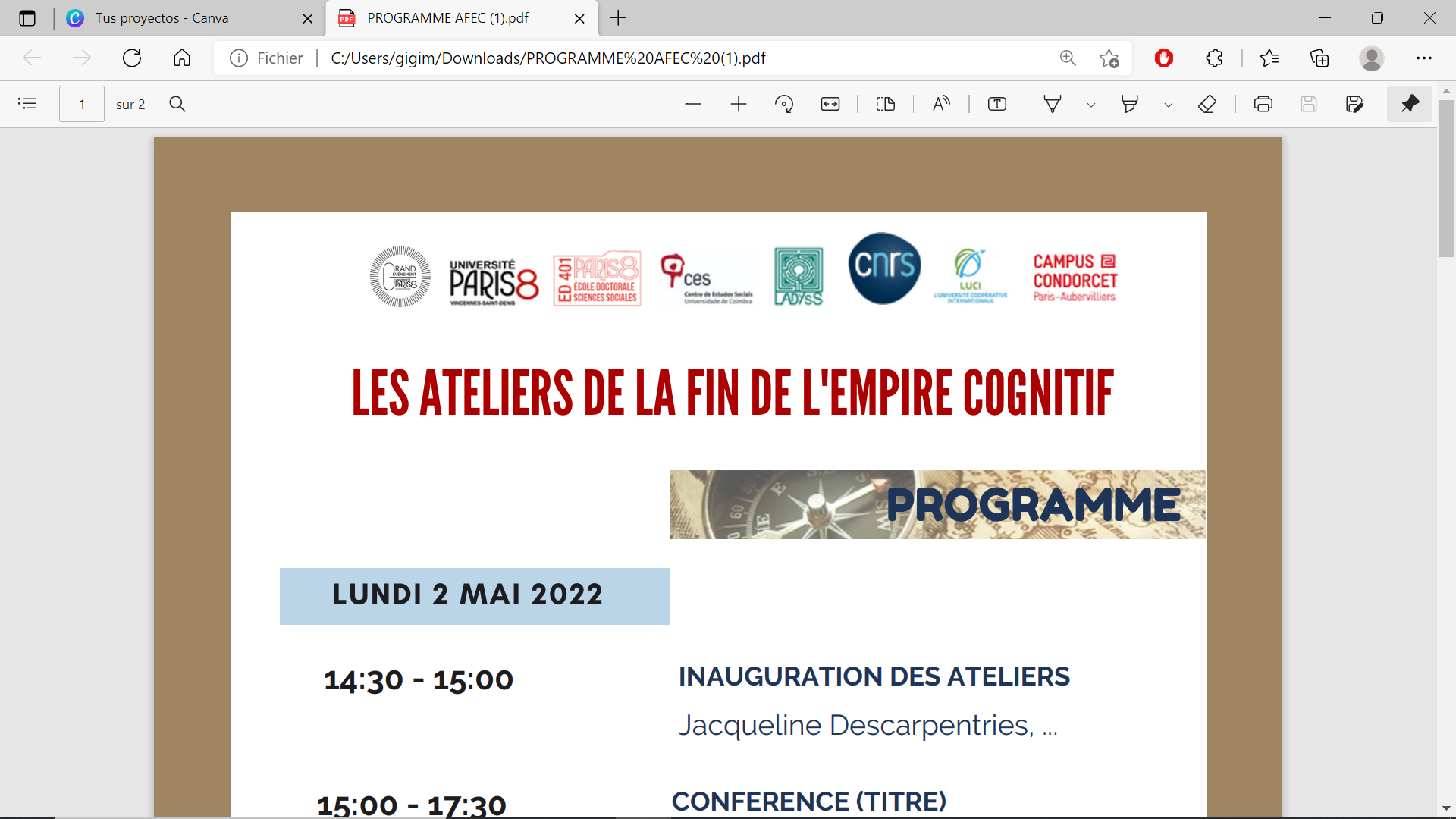 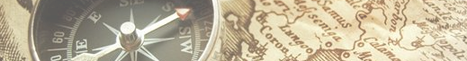 LES ATELIERS DE LA FIN DE L'EMPIRE COGNITIFGrand Evènement de Paris 8 du 2 au 6 mai 2022 Amphi de la Maison de la Recherche – Université Paris 8 -VincennesLES ATELIERS DE LA FIN DE L’EMPIRE COGNITIF sont organisés la semaine du 2 mai au 6 mai 2022, dans l’Amphi de la Maison de la recherche de l’Université Paris 8-Vincennes autour des théories critiques et des Epistémologies du Sud en présence des chercheurs et des chercheures du Centre d’Etudes Sociales de l’Université de Coimbra (Portugal). Portés par l’UMR CNRS LADYSS de Paris 8-Vincennes, Saint-Denis, dans le cadre de l’Université Coopérative Internationale, installée au Campus Condorcet (LUCI) et l’Ecole Doctorale de Sciences Sociales de Paris 8, les ateliers sont organisés autour de la remise du titre de Docteur Honoris Causa à  Boaventura De Sousa Santos (le 4 mai) qui est à la fois individuelle, mais aussi un évènement collectif, institutionnel et épistémologique qui s’inscrit dans les traditions critiques de l’Université de Paris 8-Vincennes. LES ATELIERS DE LA FIN DE L’EMPIRE COGNITIF sont organisés sous formes d’ateliers de rencontres avec les étudiants et étudiantes (en matinée) et des tables rondes autour des travaux fondateurs des Epistémologies du Sud initiés par Boaventura De Sousa Santos et son équipe du Centre d’Etudes Sociales de l’Université de Coimbra (Portugal) (en après-midi). Les ateliers sont ancrés dans les Epistémologies du Sud qui sont un ensemble de connaissances académiques, de savoirs, d’expériences de recherches qui cherchent à reconnaître et valider scientifiquement les savoirs et pouvoirs produits par ceux et celles qui ont subi les injustices, l'oppression et la domination causées par les souverainetés épistémiques du «Nord Global », le colonialisme, le capitalisme et par les hétéro-patriarcats. Elles valorisent les savoirs qui ont résisté avec succès à tous dispositifs d’invisibilisations qu’ils soient scientifiques, géopolitiques, extractivistes, discriminants. Elles visent le développement de la justice cognitive.LES ATELIERS de la fin de l’empire COGNITIF ont pour volonté de participer à une alternative scientifique par la reconnaissance de la première source des injustices qui est l’épistémologie de la recherche, première source des inégalités sociales.  En effet, si, la critique passe par l’étude des dispositifs qui ont conduit à dévaloriser, ignorer, réduire au silence les autres formes de savoirs construits par le « Nord Global », nous repréciserons les conséquences de cette hégémonie de la science occidentale qui sont très concrètes pour les populations invisibilisées, autant par des conceptualisations, méthodologies, des universels qui subalternisent les connaissances, les savoirs écologiques et les expériences des invisibilisés et invisibilisées.Dans la mesures où, ces injustices cognitives existent partout, sous des formes variées, autant dans l’usage social et politique des résultats de la recherche issus de cette hégémonie que dans leurs usages dans les prises de décisions politiques, les ateliers ont aussi pour objectif de faire advenir une réflexion collective sur les dimensions épistémologiques des connaissances, savoirs et expériences nécessaires pour créer de nouvelles stratégies alternatives de formations à la recherche par la recherche alternative avec les étudiants qui auront à faire face aux défis climatiques, pandémiques et démocratiques. Cette réflexion collective est d’ores et déjà initiée dans le cadre d’un projet de doctorat international de santé publique critique, ancré dans les théories critiques et des Epistémologies du Sud porté par l’ED Sciences sociales de l’Université de Paris 8-Vincennes, le CES de l’Université de Coimbra et des universités sénégalaises (L’Université Cheikh Anta Diop de Dakar et l’Université Gaston Berger de Saint-Louis du Sénégal)Les ateliers sont, autant, co organisés par des chercheurs et chercheures de l’équipe du CES de l’Université de Coimbra et des chercheurs et chercheures (en présentiel et à distance) à l’international qui ont participé à la construction des Epistémologies du Sud. Les ateliers sont, aussi, co- construits avec les étudiants et étudiantes dans des espaces de dialogue, issus de leurs réflexions et travaux dont l’objectif est de résister, par des alternatives de recherches et d’actions, aux inégalités épistémiques, culturelles, sociales, économiques, les différentes discriminations, les patriarcats apparemment dépourvues d'alternatives.LUNDI 2 MAI 2022LES ATELIERS DE LA FIN DE L'EMPIRE COGNITIFMARDI 3 MAI 2022L’atelier du 3 mai, partie d'une séquence de divers ateliers dédiés aux Epistémologies du Sud, sera centré sur les enjeux de la traduction pour co construire une réflexion alternative sur les alternatives, capable de problématiser les savoirs invisibilisés, les silences épistémiques, les absences sémantiques et les incommunicabilités des intraduisibles. L'atelier du Mai 3 avec la participation de deux collègues espagnoles), visera à promouvoir une mise en résonance des savoirs académiques et des écologies des savoirs basée sur la traduction interculturelle, inter-politique et écolinguistique et transculturelle, transfrontalière et transdisciplinaire, comme une alternative à l’apprentissage d’une théorisation mono-culturelle centrée sur les connaissances de l'Atlantique du Nord, et des approches méthodologiques de recherche non impérialistes pouvant contribuer à des sociétés plus justes et responsables basée sur une justice cognitive.LES ATELIERS DE LA FIN DE L'EMPIRE COGNITIFMERCREDI 4 MAI 2022Remise du doctorat Honoris Causa à Boaventura de Sousa Santos au Grand Amphi de la Maison de la recherche de l’ Université de Paris 8 par  Madame Annick Allaigre, Présidente de Paris 8, les vice-présidents de Paris 8, des représentants des institutions françaises et portugaises en France, collègues et ami.es.LES ATELIERS DE LA FIN DE L'EMPIRE COGNITIFJEUDI 5 MAI 2022 La rencontre est organisée autour du concept de santé collective et des contributions des épistémologies du Sud à la décolonisation des expériences, savoirs, idiomes et pratiques du corps, de la souffrance et de la détresse, du soin et de la guérison, de la protection de la vie et du bien vivre dans ses multiples expressions. Partant de l'idée qu'un autre monde de la recherche dans le champ de la santé publique est possible et urgent, il s’agira de mettre en discussion les approches critiques de la santé globale à partir d’un retour sur les potentialités et les limites de ces approches, et des rapports entre santé et formes de vie, résistances et luttes qui visent la domination moderne – capitaliste, colonialiste, patriarcale - sur les corps , les discriminations et exclusions abyssales et non-abyssales, l’invisibilisation, la subalternisation et les pratiques extractivistes que la biopolitique et le biopouvoir mondialisés imposent aux savoirs écologiques. Au centre de ces débats se retrouvent la lutte pour la justice cognitive, sociale, sanitaire et écologique.LES ATELIERS DE LA FIN DE L'EMPIRE COGNITIFVENDREDI 6 MAI 2022L'objectif de l'atelier est d'analyser comment les catastrophes et les événements extrêmes mettent à l'épreuve le tissu du social et fragile la notion de citoyenneté. Il s’agira aussi de préciser comment la lutte pour la citoyenneté met en scène différents types de communautés. L'argument principal est que la souffrance et les communautés de souffrance modifient la notion de population, et, qu'il ne peut y avoir de biopolitique et de gouvernementalité de la souffrance. En s’appuyant sur le cadre analytique des Epistémologies du Sud, nous argumenterons comment la ligne abyssale qui définit « les intégrés » et « les jetables » ou « les invisibles » traverse à la fois les logiques de régulation/émancipation et celles d'appropriation/violence qui existent autant dans les « petites colonies» du Nord et que dans le Sud global. PROGRAMMATION DES LIENS ZOOM POUR LA SEMAINE DU 2 AU 6 MAIDébut des travaux à 14 h 30 tous les après-midis sauf mercredi 4 mai  ( Remise du Doctorat Honoris Causa à Boaventura de Sousa Santos)Jeudi 5 et vendredi 6 rendez-vous à 10 h puis à 14 h 30 Lundi  2 mai 2022  à partir de 01:00 PM Parishttps://univ-paris8.zoom.us/j/98813896393?pwd=Sy84V0xGRkVvcWF1OG8vU2RxUXBwZz09ID de réunion : 988 1389 6393Code secret : 051476LUNDI 2 MAI 2022(Traduction simultanée à partir de 16H50 pour Angeles CASTAÑO https://us02web.zoom.us/j/88077452366?pwd=MWkzc1hDcGt1T1BVUytDZmxSYURKdz09ID de réunion : 880 7745 2366Code secret : 985554Mardi  3 mai 2022 à partir de  01:00 PM Parishttps://univ-paris8.zoom.us/j/98094611267?pwd=MExDVEFydGxVY2tBWHdIcy9kbFlvUT09ID de réunion : 980 9461 1267Code secret : 174493MARDI 3 MAI 2022LIEN ZOOM à partir de 15 h 30  Paris ( Pour la traduction en simultané Juan Carlos GIMENO MARTÍN https://us02web.zoom.us/j/85828421374?pwd=dVF0aDNTZy9mWGhSOUZ5c1QwcHZFdz09 ID de réunion : 858 2842 1374Code secret : 985123Jeudi  5 mai 2022  à partir de 09:30 AM Parishttps://univ-paris8.zoom.us/j/99331253622?pwd=SlRxcEQzaVA4Vkx2Sk9zcnErWXZBZz09ID de réunion : 993 3125 3622Code secret : 172145Jeudi  5 mai 2022  à partir 01:00 PM Parishttps://univ-paris8.zoom.us/j/94646374182?pwd=NkZvQTJpaVVWVko3enRNdElkVUdqQT09ID de réunion : 946 4637 4182Code secret : 562189Vendredi 6 mai 2022 à partir de 09:30 AM Parishttps://univ-paris8.zoom.us/j/95716130560?pwd=ZEpEYWlOdWJ2WWQzK1d5SWUvR05TUT09ID de réunion : 957 1613 0560Code secret : 043082Vendredi  6 mai 2022 à partir de 01:00 PM Parishttps://univ-paris8.zoom.us/j/92812112067?pwd=Mk1tNjY4UnNMR0drVnA2TkNLUE1NQT09ID de réunion : 928 1211 2067Code secret : 88992614H30-14H50OUVERTURE DES ATELIERS DE LA FIN DE L’EMPIRE COGNITIFJacqueline DescarpentriesUMR CNRS LADYS Paris 8-Vincennes14H50 -15H20CONFERENCE INAUGURALE PAR BOAVENTURA DE SOUSA SANTOSLA FIN DE L’EMPIRE COGNITIF15 H20-15H 40Baptiste GODRIE Professeur, École de travail social, Université de Sherbrooke (Canada) (en ZOOM)Directeur scientifique, Institut universitaire de première ligne en santé et services sociaux (IUPLSSS) Recherches participatives et justice cognitive : pour une science ouverte, juste et pluriverselle.15H40-16H10Geoffrey PLEYERSChercheur au FNRS, Professor of Sociology at UCLouvain, (Belgique) (en ZOOM)Vice-Président for Research, International Sociological AssociationEpistémologies du Sud: maintenir le lien entre sciences sociales et mouvements sociaux16H15-16H30pAUSE16H30-16H 50JEAN-LOUIS LAVILLE, Chercheur au CNAM, Paris ( France)Vers une nouvelle théorie critique avec les épistémologies du Sud16H 50-17H20Angeles CASTAÑO, Anthropologue, Université de Séville (Espagne) (en ZOOM) Traduction Francis MERINOLe migrant dans le paradoxe des conceptions humanitaires euro-centrées, utopiques et dangereuses.17 h 20-18H00DEBATS ANIMES par Boventura De SOUSA SANTOS.10H00 -12H30RENCONTRES AVEC LES ETUDIANTS ET ETUDIANTES ET  L'ÉQUIPE DE CHERCHEURS ET CHERCHEURES DU CES DE L’ UNIVERSITE DE COIMBRA ( Portugal)13H00 - 14H30REPAS14H30 – 15H30 CONFERENCE PAR Maria Paula MENESES, Chercheure, Centre d’études sociales de l’Université de Coimbra ( Portugal)Les enjeux de la traduction dans les alternatives des alternatives de recherche15 H30- 16 H 00Juan Carlos GIMENO MARTÍN, Anthropologue, (en ZOOM)Facultad de Filosofía y Letras, Universidad Autónoma de Madrid (Espagne) Traduction Francis MERINODes solutions réalistes ? Sahara occidental et Ukraine16H00-16H15PAUSE16H00-16H30Monica CARDILLO, Historienne  du Droit, Université de Limoges (France)Valorisation des savoirs juridiques en Afrique à travers une approche anthropologique du droit 16H30-17H 30DEBATS ANIMES par Maria Paula MENESES.Un film en accès libre dès 12 h 30… …A partir de 14 h 30 Cérémonie officielleDiffusion, en accès libre, du Film « Pela Mao » Boaventura De Sousa Santos dans une favela de Rio de Janeiro au Brésil  à partir de 12 h 30 jusqu’à  14 h Amphithéâtre de la Maison de la RechercheUn film en accès libre dès 12 h 30… …A partir de 14 h 30 Cérémonie officielle14 H 30 Cérémonie d’ouverture par Madame Annick ALLAIGREAccueil  des représentants des Institutions portugaises en France et de Monsieur Boaventura de SOUSA SANTOS à l’ Université de Paris 8-Vincennes.Un film en accès libre dès 12 h 30… …A partir de 14 h 30 Cérémonie officielleCONFERENCE de Madame Jacqueline DESCARPENTRIESL’Université Coopérative Internationale ( LUCI) : un tiers espace entre  recherches et actions.Un film en accès libre dès 12 h 30… …A partir de 14 h 30 Cérémonie officielleDISCOURS INAUGURAL de Monsieur Boaventura de SOUSA SANTOSLes Epistémologies du Sud dans les traditions critiques du mondeUn film en accès libre dès 12 h 30… …A partir de 14 h 30 Cérémonie officielleREMISE DU  DOCTORAT HONORIS CAUSA à Monsieur Boaventura de SOUSA SANTOSCOCKTAIL10H00 -12H30ATELIER animé par les doctorant.es de l’UMR CNRS Ladyss Paris 8, les chercheurs de la Fondation Oswaldo Cruz du Brésil, du CES de l’ Université de Coimbra, et des représentants des habitants du village de Ngothie au Sénégal 13H00 - 14H30REPAS14H30 – 15H30 João ARRISCADO NUNES, Chercheur au Centre d’études sociales de l’Université de Coimbra (Portugal)De la santé collective à l’écologie des savoirs en santé15H30-16H30Paulo Amarante Chercheur au LAPS – FIOCRUZ (en ZOOM)Président d’honneur de l’Association Brésilienne de Santé Mentale (ABRASME) (Brésil)De la santé collective aux luttes pour la dignité, les droits humains et la justice cognitive (Traduction Joao Nunès) 16H30-16H45PAUSE16H45- 17H45Marina Tarnowski Fasanello, Chercheure au NEEPES – Fondation Oswaldo Cruz (Brésil) (en ZOOM)Comment décoloniser les méthodologies de recherche en santé collective ? (Traduction Joao Nunès.) 18H-18 h30DEBATS ANIMES par João ARRISCADO NUNES10H00 - 12H30ATELIER animé par les postdoctorants de Paris 8-Vincennes et les membres du Point sante de la Zac Capec de Mbao à Dakar (Sénégal) et l’association AEADE 13H00 - 14H30REPAS14H30 - 15H30José Manuel MENDES, Chercheur, Université de Coimbra – Centre d’Études Sociales, Coimbra (Portugal)Citoyenneté et événements extrêmes : communautés et l'imagination d'avenirs alternatifs15H30 - 16h00Gonzalo LIZARRALDE, Chercheur, Université de Montréal, Faculté de l'aménagement - École d'architecture (en ZOOM) (Canada)Unnatural Disasters : Pourquoi la plupart de réponses aux risques et aux changements climatiques échouent et certaines réussissent?16H00-16H15pAUSE16H15 - 17h15Norma VALENCIO, Chercheure, Université Fédéral de São Carlos (UFSCar – Brésil), (en ZOOM)  – Traduction José MendèsA contribuição dos conhecimentos híbridos nas lutas e resistências contra o pensamento colonizado em desastres: o caso brasileiro/ L'apport des savoirs hybrides dans les luttes et la résistance contre la pensée colonisée sur les catastrophes : le cas brésilien16H30 - 17H30DEBATS ANIMÉS PAR JOSÉ MANUEL MENDES17H30-18H00 CLOTURES DES ATELIERS ET PERSPECTIVES PAR JACQUELINE DESCARPENTRIES